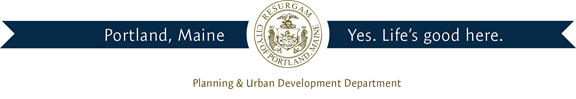 Planning & Urban Development DepartmentJeff Levine, AICP, DirectorPlanning DivisionTuck O’Brien, DirectorMarch 31, 2016Project Name:	Century Tire PlazaAddress: 	195 Kennebec Street, Portland, MEProject ID:	2015-027CBL:  		34-C-9Applicant:	Northland Enterprises, LLCPlanner: 	Nell DonaldsonDear Mr. Fries:As you are aware, the City of Portland Planning Division has agreed to issue a temporary Certificate of Occupancy for the Chipotle at 195 Kennebec Street prior to the construction of the proposed sidewalk along the Kennebec Street frontage of the site.  Please be advised that the temporary Certificate of Occupancy is conditioned upon the construction of this sidewalk, in accordance with the city’s Technical Manual, by May 13, 2016.  In the event that the sidewalk has not been completed by May 13, 2016, the City of Portland retains the right to construct the sidewalk and recover the cost through the posted performance guarantee (See Section 14-530(b)5.c. Non-compliance).Note that final sidewalk plans, responding to comments from the city addressed to Fay, Spofford, and Thorndike via email on March 29, 2016 and attached here, should be provided to the city for review prior to sidewalk construction. If you have any further questions on this matter, please contact Nell Donaldson at 874-8723.Jeff Levine, AICPDirector of Planning and Urban DevelopmentAttachments1. Sidewalk design comments, email to Andrew Johnston, FST, 3/29/16.Brad FriesNorthland Enterprises, LLC17 South Street, 3rd FloorPortland, ME 04104Andrew JohnstonFST, Inc.778 Main Street, Suite 8South Portland, ME 04106